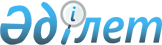 Об утверждении Перечня производственных объектов, подлежащих оснащению контрольными приборами учета
					
			Утративший силу
			
			
		
					Приказ Министра энергетики Республики Казахстан от 29 июня 2017 года № 226. Зарегистрирован в Министерстве юстиции Республики Казахстан 11 октября 2017 года № 15873. Утратил силу приказом Министра энергетики Республики Казахстан от 10 декабря 2018 года № 493.
      Сноска. Утратил силу приказом Министра энергетики РК от 10.12.2018 № 493 (вводится в действие по истечении десяти календарных дней после дня его первого официального опубликования).
      В соответствии с подпунктом 23-2) статьи 18 Закона Республики Казахстан от 24 июня 2010 года "О недрах и недропользовании" ПРИКАЗЫВАЮ:
      1. Утвердить прилагаемый Перечень производственных объектов, подлежащих оснащению контрольными приборами учета.
      2. Департаменту развития нефтяной промышленности Министерства энергетики Республики Казахстан в установленном законодательством Республики Казахстан порядке обеспечить:
      1) государственную регистрацию настоящего приказа в Министерстве юстиции Республики Казахстан;
      2) в течение десяти календарных дней со дня государственной регистрации настоящего приказа направление его копии в электронной форме и на бумажном носителе на казахском и русском языках в Республиканское государственное предприятие на праве хозяйственного ведения "Республиканский центр правовой информации Министерства юстиции Республики Казахстан" для официального опубликования и включения в Эталонный контрольный банк нормативных правовых актов Республики Казахстан;
      3) в течение десяти календарных дней после государственной регистрации настоящего приказа направление его копии на официальное опубликование в периодические печатные издания;
      4) размещение настоящего приказа на интернет-ресурсе Министерства энергетики Республики Казахстан;
      5) в течение десяти рабочих дней после государственной регистрации настоящего приказа в Министерстве юстиции Республики Казахстан представление в Департамент юридической службы Министерства энергетики Республики Казахстан сведений об исполнении мероприятий, предусмотренных подпунктами 2), 3) и 4) настоящего пункта.
      3. Контроль за исполнением настоящего приказа возложить на курирующего вице-министра энергетики Республики Казахстан.
      4. Настоящий приказ вводится в действие с 1 января 2020 года и подлежит официальному опубликованию.
      "СОГЛАСОВАН"
Министр по инвестициям и развитию
Республики Казахстан
_____________ Ж. Қасымбек
15 сентября 2017 года Перечень производственных объектов, подлежащих оснащению контрольными приборами учета
      1. Пункты приема-сдачи нефти (газового конденсата) нефтедобывающих компаний (сдача по нефтепроводу).
      2. Наливные сливные автомобильные и железнодорожные эстакады (пункты налива-слива) нефтедобывающих компаний.
      3. Пункты приема-сдачи нефти нефтепроводных компаний (прием-сдача нефти по нефтепроводу).
      4. Наливные-сливные автомобильные и железнодорожные эстакады нефтетранспортных компаний.
      5. Нефтеперекачивающие станции, где происходит перераспределение грузопотоков между нефтепроводами, принадлежащими одной из нефтетранспортных компаний.
      6. Пункты приема-отгрузки нефти нефтяных терминалов, оказывающих услуги по хранению и перевалке нефти.
      7. Наливные-сливные автомобильные и железнодорожные эстакады нефтяных терминалов, оказывающих услуги по хранению и перевалке нефти.
      8. Системы измерений количества и показателей качества нефти (СИКН) нефтеналивных терминалов (погрузка на танкер).
      9. Пункты приема нефти нефтеналивных терминалов (прием нефти из нефтепровода).
      10. Сливные автомобильные и железнодорожные эстакады нефтеналивных терминалов.
      11. Пункты приема-сдачи нефтеперерабатывающих заводов (прием нефти из нефтепровода).
      12 Сливные автомобильные и железнодорожные эстакады нефтеперерабатывающих заводов.
      13. Приемо-сдаточные пункты битумных заводов (прием нефти из нефтепровода, сдача очищенной нефти в нефтепровод).
      14. Наливные-сливные автомобильные и железнодорожные эстакады битумных заводов (прием нефти на переработку, сдача очищенной нефти).
					© 2012. РГП на ПХВ «Институт законодательства и правовой информации Республики Казахстан» Министерства юстиции Республики Казахстан
				
      Министр энергетики
Республики Казахстан

К. Бозумбаев
Утвержден
приказом Министра энергетики
Республики Казахстан
от 29 июня 2017 года
№ 226